Техническое задание на ремонт нежилого помещения по адресу Сущевский Вал д. 63План помещения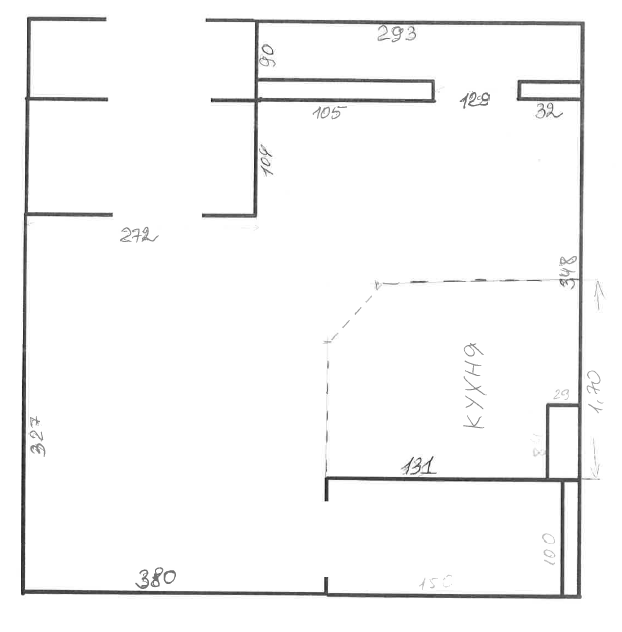 Текущее состояние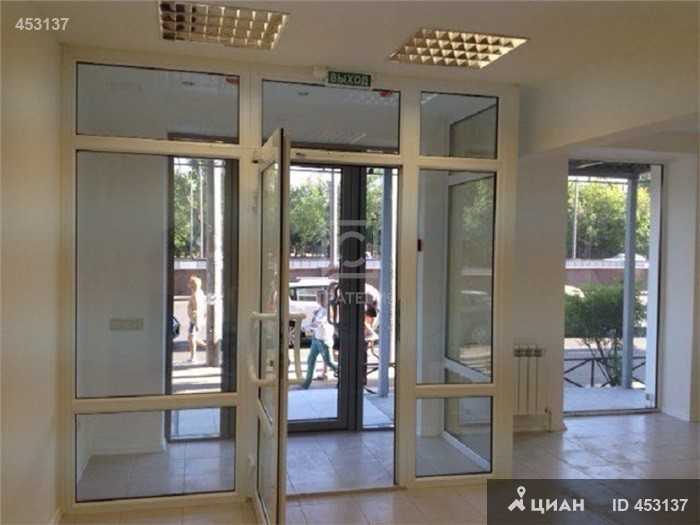 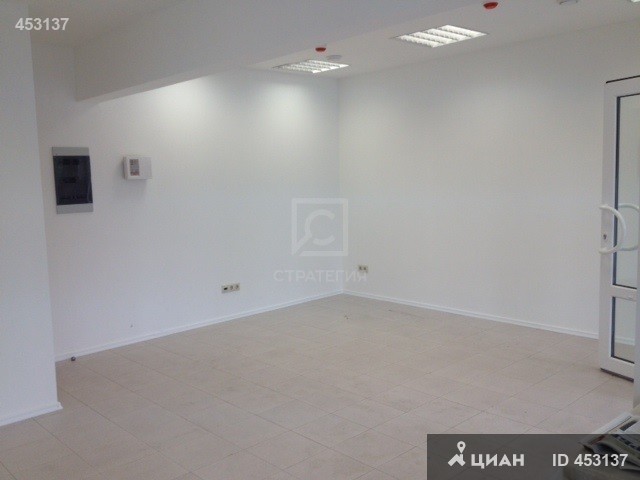 Размеры помещенияОбщая площадь – 35 кв.м.-Площадь витрины – 3 м.кв.-Площадь тамбура – 2 кв.м.-Площадь санузла 1,5 кв.м.Высота потолков – 2,7 м. (имеется несущая балка обшитая ГЛК)Перечень работ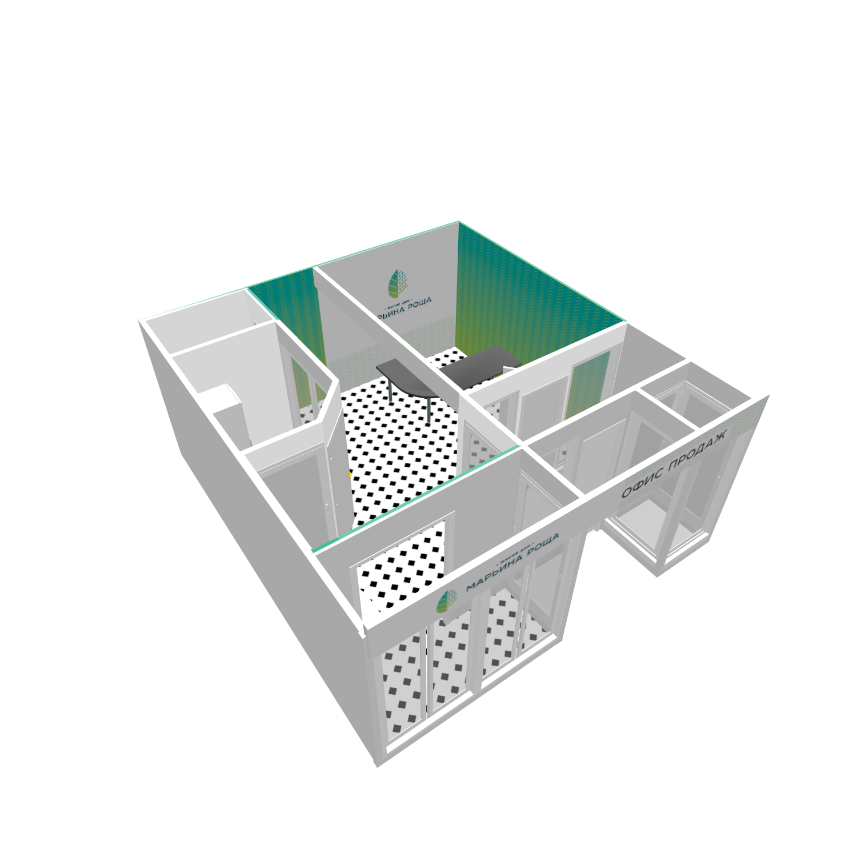 Пример визуализации:№Вид работРазмерыПеречень работ1Пол35 кв.мДемонтаж плинтуса,укладка линолеума (коммер- ческий,устойчивый к повреждениям),установка плинтуса (пластик).2Реставрация стен84 кв.м.: в.т.ч. (общее помещение, санузел, зона кухни, тамбур, витрина)Демонтаж фартука 3 кв.м,ремонт штукатурки, грунтовка, сплошное выравнивание сухими смесями, поклейка фотообоев, покраска стен.3Реставрация потолка32 кв.м (за исключением витрины)Ремонт штукатурки; грунтовка, сплошное выравнивание сухими смесями,окраска акриловой краской;4Монтаж перегородки (под кухню)2,3 кв. м.Установка перегородки из гипсокартона (под кухню), высота 2,7 м, с дверным проемом (отмечено на схеме пунктиром).5Сантехнические работыДемонтаж раковины, установка сифона, установка новой раковины,установка нового смесителя.6Оконные проемы5 кв.м.Ремонт штукатурки, грунтовка, выравнивание сухими смесями,окраска акриловой краской.7Зона витриныУстановка 2 откосов (90*25)Покраска оконной рамы с 2 сторонМойка стекол, удаление стикеров (в т.ч. клеевой основы)8Зона санузлаДемонтаж полки.9Дверные проемыДемонтаж текущей двери в санузле, установка новой двери в санузле, установка новой двери в перегородке под кухню. 10ТамбурМойка стекол, удаление наклеек,скрытие в стене кабеля фриона от кондиционера.11Прочие работыЗамена «личинок» в замках – 5 шт.Настройка дверных доводчиков, замена дверных уплотнителей,Ремонт дверных ручек.Устроить подложку под уличный блок кондиционера.Покраска стояка отопления и труб батарей.Финишная уборка помещения.12Закупка материала для черновой и финишной отделки2 двери, дверные коробки, ручки, облицовка для зон санузла и кухни (для зоны санузла ручка с замком).Новая раковина, смеситель, сифон.Линолеум (коммерческий).Плинтус.«Личинки» для замков (5 шт.).Отделочные материалы, гипсокартон, краска.